	Женева, 11 октября 2021 годаУважаемая госпожа,
уважаемый господин,1	Имею честь пригласить вас принять участие в семинаре-практикуме МСЭ "Укрепление безопасности протоколов сигнализации", который пройдет в виртуальном формате 29 ноября 2021 года с 13 час. 00 мин. до 17 час. 00 мин. по центральноевропейскому (женевскому) времени. После данного мероприятия состоится собрание 11-й Исследовательской комиссии МСЭ-Т, которое пройдет в виртуальном формате 1–10 декабря 2021 года.2	За последнее десятилетие широкое распространение интернета в различных секторах мировой экономики привело к укреплению связей между традиционными сетями электросвязи с их инфраструктурой и различными отраслями.3	Существующая инфраструктура ИКТ, которая была спроектирована без учета потенциального влияния интернета, подвергается непредвиденным атакам.4	Проблема этих атак приобрела первостепенное значение для различных заинтересованных сторон, в частности, для финансовых учреждений и операторов.5	Для преодоления подобных уязвимостей необходимо принять определенные меры безопасности в отношении существующих и будущих протоколов. ИК11 МСЭ-T разрабатывает набор стандартов по этому вопросу, в том числе для архитектуры сигнализации и требованиям к сигнализации для обеспечения взаимодействия между доверенными сетевыми объектами для поддержки существующих и появляющихся сетей. Кроме того, ИК11 МСЭ-Т обращает особое внимание на определение алгоритмов проверки цифровых сертификатов, подлежащих включению в различные протоколы с использованием защитного шлюза сигнализации (SSGW), который проверяет подписи сертификатов других операторов и пропускает или блокирует пакеты сигнализации. Такой подход может помочь финансовым учреждениям установить надежную связь со своими клиентами.6	Таким образом, целью данного семинара-практикума является обмен мнениями о различных мерах по устранению уязвимостей существующих сетей, услуг и протоколов. В рамках сессии в формате "мозгового штурма" будут рассматриваться возможные направления дальнейшей работы для укрепления механизмов безопасности различных протоколов. Также будет обсуждаться необходимость стандартизации процесса проверки идентичности стороны, запрашивающей сертификат, процесса его выдачи доверенным органом сертификации сигнализации (TSCA) и распространения выданного сертификата среди операторов. Наконец, в ходе "мозгового штурма" также будет обсуждаться возможность использования для этой цели существующего процесса выдачи глобального заголовка (GT).7	В семинаре-практикуме могут принять участие Государства – Члены МСЭ, Члены Секторов МСЭ, Ассоциированные члены МСЭ и Академические организации – Члены МСЭ, а также любое лицо из страны, являющейся Членом МСЭ, которое пожелает внести свой вклад в работу. К таким лицам относятся также члены международных, региональных и национальных организаций, заинтересованных сторон, включая операторов электросвязи, регуляторные органы, ОРС и финансовые учреждения. Участие в семинаре-практикуме является бесплатным, стипендии не предоставляются. Семинар-практикум будет проходить в виртуальном формате и только на английском языке.8	Вся соответствующая информация, относящаяся к семинару-практикуму, в том числе проект программы, список докладчиков, ссылка для дистанционного подключения и подробная информация о регистрации будет доступна на веб-сайте мероприятия по адресу: https://itu.int/go/WS-SSP. Данный веб-сайт будет регулярно обновляться по мере появления новой или измененной информации. Просим участников периодически отслеживать обновленную информацию на веб-сайте.С уважением,Чхе Суб Ли
Директор Бюро
стандартизации электросвязи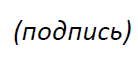 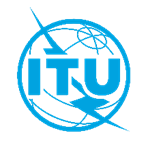 Международный союз электросвязиБюро стандартизации электросвязиОсн.:
Циркуляр 349 БСЭ
TSB Events/DAКому:–	Администрациям Государств – Членов Союза–	Членам Сектора МСЭ-Т–	Ассоциированным членам МСЭ-Т–	Академическим организациям − Членам МСЭКопии:–	Председателям и заместителям председателей исследовательских комиссий МСЭ-Т–	Директору Бюро развития электросвязи–	Директору Бюро радиосвязиДля контактов:
Тел.:
Факс:
Эл. почта:Денис Андреев (Denis Andreev)
+41 22 730 5780
+41 22 730 5853
tsbevents@itu.intКому:–	Администрациям Государств – Членов Союза–	Членам Сектора МСЭ-Т–	Ассоциированным членам МСЭ-Т–	Академическим организациям − Членам МСЭКопии:–	Председателям и заместителям председателей исследовательских комиссий МСЭ-Т–	Директору Бюро развития электросвязи–	Директору Бюро радиосвязиКому:–	Администрациям Государств – Членов Союза–	Членам Сектора МСЭ-Т–	Ассоциированным членам МСЭ-Т–	Академическим организациям − Членам МСЭКопии:–	Председателям и заместителям председателей исследовательских комиссий МСЭ-Т–	Директору Бюро развития электросвязи–	Директору Бюро радиосвязиПредмет:Семинар-практикум МСЭ "Укрепление безопасности протоколов сигнализации" (полностью виртуальное собрание, 29 ноября 2021 г.)